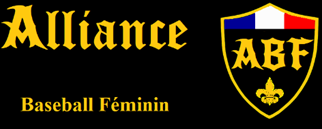 Réservation logement SatoryNotice explicative à lire attentivement jusqu’au bout :Pour réserver un logement à Satory, studio ou chambre, vous devez suivre la méthodologie suivante :La personne, pour elle-même, ou pour un groupe de plusieurs personnes qu’elle représente (ex : studio pour 3 personnes), envoie sa demande par mél à l’adresse suivante :  hotelleriegbgm@wanadoo.fr Elle rédige le message sous cette forme :Stagiaire à la clinique de baseball féminin à Montigny-le-Bretonneux ayant lieu du 20 au 21 octobre 2018, ……………………….. (Nom de la personne qui réserve et club d’appartenance), je souhaite réserver ………… (nombre de) studios pour …………………………….(nombre de) personnes et/ou …………………………..(nombre de) chambres individuelles, pour la (les) nuitée(s) du (des) ………………………… (préciser les dates). Je souhaite réserver ………………..(nombre de)  petits déjeuners à emporter (le cas échéant) à 3 € par personne.Un mail de retour comportant la plaquette de renseignements des hébergements fera office de confirmation.Le règlement se fera sur place par chèque à déposer dans un des endroits indiqués sur la plaquette de renseignements (ou par CB ou espèce uniquement le lundi à partir de 8.00)Les stagiaires peuvent contacter le service responsable des logements par téléphone au 01 39 02 90 46 en cas de souci de compréhension.Les tarifs à prendre en compte sont les suivants :Studios : 36 € la nuitée (quel que soit le nombre de personnes)Chambre individuelle : 22 € la nuitéeLe parking est gratuit et sécurisé (pas de limite de places).Le petit déjeuner à emporter n’est pas obligatoire, c’est uniquement à la demande. 